 3GPP TSG RAN WG1 Meeting #102-e													R1-200xxxxe-Meeting, August 17th – 28th, 2020Source:	Intel CorporationTitle:	Summary of AI: 8.1.2.4 Enhancements on HST-SFN deployment Agenda item:	8.1.2.4Document for:	Discussion and DecisionIntroductionIn RAN#86 meeting the work item on enhanced MIMO support was agreed for Rel-17 [1]. The objectives of WID include enhancements to multi-TRP transmission scheme in HST-SFN scenario. The document contains summary of the company’s proposal and FL proposals.Proposal on evaluations assumptionsEvaluation assumptions for endorsementDuring email discussion before RAN1#102-e meeting ([Rel.17 NR FeMIMO] Offline discussion on EVM - Phase 2 ITEM 2d) evaluation assumptions for HST-SFN deployment were discussed. Based on the discussion several aspects seem agreeable to all companies. It, therefore, proposed to agree on them as part of the below proposal.Proposal:LLS to be used for Rel-17 HST evaluationsUse bi-directional as mandatory and uni-directional as optional gNB antenna orientationRel-15 SFN is used as the baseline for comparison. Performance comparison with other schemes (e.g., Rel-16 URLLC, DPS, etc.) can be also providedAdopt Table 1 for evaluation of HST-SFN deployment, except components highlighted in yellowAdopt CDL based channel model in Table 2 for HST-SFN evaluationTable 1 LLS simulation assumption for HST-SFN deploymentTable 2 CDL based channel model for HST-SFN deploymentRemaining issues related to evaluation assumptionsThis section contains list of the aspects that were not resolved as part of email discussion. Companies are strongly encouraged to provide their views on the remaining issues.(Ds, Dmin) for TRP layout in FR2Regarding (Ds, Dmin) for FR2, two alternatives were identified as more promising for the discussion. Companies are encouraged to provide their preference regarding proposal below.Proposal:Down-select one of the options for HST evaluation in FR2Option 1: Alt 2-3 from Table 1Option 2: Alt 2-4 from Table 1Option 3: Alt 2-3 or Alt 2-4 from Table 1 is reported by each companyRRHs height for TRP layout in FR2There are several candidate values that were identified for RRHs height for FR2 evaluations. So far, companies, have not provided their preference regarding the specific value that should be used for evaluations. It is, therefore, proposed to do down-selection as part of this email discussion.Proposal:Down-select RRHs height for FR2 evaluation from the following set – 5, 10, 15, 20, 35 mNumber of TRP antenna ports for FR1 evaluationsThere was proposal from several companies to also include 8 ports at TRP as part of evaluation assumption for HST. Proposal:Include 8 ports at TRP for FR1 evaluations as mandatory configurationDirectional antenna pattern at TRPThere are two candidates for odeling of the directional antenna pattern at TRP. Companies are encouraged to provide their preference regarding the proposed options for both FR1 and FR2.Proposal:Down-select one of the options for direction antenna odeling for FR1 and FR2Option 1: Table 3 and Table 4Option 2: Table 5Option 3: Directional antenna modelling is reported by each company between Option 1 and 2Table 3 Antenna radiation pattern for TRP with 2TxTable 4 Antenna radiation pattern for TRP with 8TxTable 5 Antenna radiation pattern for TRPDirectional antenna pattern at UEDirection antenna pattern at the UE for FR2 is not defined. Although there was no specific proposal from companies regarding this issue, it is proposed to reuse already available model from TR 38.802.Proposal:Adopt direction antenna model in Table 6 based on TR 38.802Table 6 Antenna radiation pattern for UETRP antenna orientationThere are two candidates for TRP antenna orientation in HST-SFN deployment. Companies are encouraged to provide their preference regarding the proposed options.Proposal:Down select one of the options for TRP antenna orientation:Option 1Antenna horizontal half power beam direction points to the midpoint between the two TRPsFFS which side of HPBW should be used as referenceAntenna vertical upper half power beam direction points to the midpoint between the two TRPsOption 2Antenna downtilt and azimuth directions point to the midpoint between the two RRHsOption 3 TRP antenna orientation is reported by each company between Option 1 and Option 2TRP Synchronization Several companies have mentioned the importance of synchronization impairments modelling especially for evaluation of the enhancements based on NW pre-compensation of the frequency offset at TRP. Some companies, however, expressed concerns on including impairments as part of assumptions due to lack of details. Based on the initial feedback received from companies, it seems difficult to agree on concrete impairment model as mandatory component, but it can be recommended for evaluations for verification of the scheme wrt to the corresponding impairments. Proposal:It is recommended to use non-perfect time and frequency synchronization between the TRPs and UE, i.e., odeling of TPR CFO error (where CFO have temporal variation), UE receiver CFO, TRP timing errors should be consideredAdditional details are provided by each company Consider already available models in TR 38.101-1 and TR 38.104Other issues related to evaluations assumptionsDuring email discussion before RAN1#102-e meeting ([Rel.17 NR FeMIMO] Offline discussion on EVM – Phase 2 ITEM 2d) additional issues were identified by companies to be considered as part of evaluation assumptions. SNR for evaluationsTo facilitate comparison of the results among companies, it is proposed to consider pre-determined SNR values for evaluations. Companies are encouraged to provide feedback regarding corresponding proposal. Proposal:Agree specific set of SNR values for comparisonSNR = 8, 12, 16, 20 dBTrain positions for HST-SFN evaluation To facilitate comparison of the results among companies, it is proposed to clarify representation of the performance results. Companies are encouraged to provide feedback regarding corresponding proposal.Proposal:The results should be reportedOption 1: Per track location (at specific SNR)Segmentation of Ds into 20 positions.Option 2: Average throughput across all track locations vs SNROption 3: Throughput vs SNR at specific location (e.g. mid track point).Option 4: Representation of the results are reported by companyUE typesIt was mentioned by some companies that different types of UE can be considered in HST-SFN deployments – CPE and UE inside train. It was proposed to clarify the type of the UE used in the evaluations and possible impact on channel model due to considered type of the UE.Proposal:Companies are encouraged to provide more view on this issue and how different types of the UEs can be accounted in the modelPossible enhancements for HST-SFN deploymentThe section summarizes company proposals regarding enhancements that can be considered for HST-SFN deployment. The proposals are based on the contributions [2]-[21] submitted to RAN1#102-e meeting.UE based solutionsTo be added in Part 2 discussionNW based solutionTo be added in Part 2 discussionOther enhancements To be added in Part 2 discussionOther issuesThis section contains other issues the companies want to highlight.References[1] RP-193133, New WID: Further enhancements on MIMO for NR, Samsung 3GPP TSG RAN Meeting #86, Sitges, Spain, December 9-12, 2019.[2] R1-2005367, Evaluation and discussion on HST-SFN schemes,	vivo[3] R1-2005458, Discussion on Multi-TRP HST enhancements, ZTE[4] R1-2005486, Enhanced M-TRP for HST-SFN, InterDigital, Inc.[5] R1-2005564, Considerations on HST-SFN operation for multi-TRP, Sony[6] R1-2005592, Enhancement to support HST-SFN deployment scenario, FUTUREWEI[7] R1-2005687, Discussion on enhancements on HST-SFN deployment, CATT[8] R1-2005753, Discussion on HST-SFN deployment, NEC[9] R1-2005862, On HST SFN enhancements, Intel Corporation[10] R1-2005925, Enhancements for HST-SFN deployment, Lenovo, Motorola Mobility[11] R1-2005987, Enhancements on HST-SFN deployment, OPPO[12] R1-2006132, Enhancements on HST-SFN, Samsung[13] R1-2006204, Enhancements on HST-SFN deployment, CMCC[14] R1-2006261, Discussion on enhancements on HST-SFN deployment,	Spreadtrum Communications[15] R1-2006394, Enhancements on Multi-TRP for high speed train in Rel-17, Huawei, HiSilicon[16] R1-2006475, Enhancement on HST-SFN deployment, Ericsson[17] R1-2006503, Views on Rel-17 HST enhancement, Apple[18] R1-2006600, Enhancements on HST-SFN deployment, LG Electronics[19] R1-2006722, Discussion on HST-SFN deployment, NTT DOCOMO, INC.[20] R1-2006794, Enhancements on HST-SFN deployment, Qualcomm Incorporated[21] R1-2006847, Enhancements for HST-SFN deployment, Nokia, Nokia Shanghai Bell2.	Enhancement on the support for multi-TRP deployment, targeting both FR1 and FR2:…d.	Enhancement to support HST-SFN deployment scenario:i.	Identify and specify solution(s) on QCL assumption for DMRS, e.g. multiple QCL assumptions for the same    DMRS port(s), targeting DL-only transmissionii.	Evaluate and, if the benefit over Rel.16 HST enhancement baseline is demonstrated, specify QCL/QCL-like relation (including applicable type(s) and the associated requirement) between DL and UL signal by reusing the unified TCI frameworkParameterFR1FR1FR2Duplexing FDDTDDTDDTRP layout (Ds, Dmin, etc)Ds=700m, Dmin=150mFor CDL based model – RRH height: 35m, UE height: 1.5mDs=700m, Dmin=150mFor CDL based model – RRH height: 35m, UE height: 1.5mAlt 2-3: Ds=200-300m, Dmin=30-50mAlt 2-4: Ds=580m, Dmin=5mRRH height: [5/10/15/20/35]m, UE height: 1.5mgNB antenna configuration including number of antennas, pattern, ports, orientation, etc2 ports: [Mg, Ng, M, N, P]=[1, 1, 1, 1, 2],4 ports: [Mg, Ng, M, N, P]=[1, 1, 1, 2, 2],[8 ports: Mg, Ng, M, N, P]=[1, 1, 2, 2, 2]]one-to-one mapping between antenna elements and TXRUsomni-directional antennaNote: The results for other antenna configurations can be also provided2 ports: [Mg, Ng, M, N, P]=[1, 1, 1, 1, 2],4 ports: [Mg, Ng, M, N, P]=[1, 1, 1, 2, 2],[8 ports: Mg, Ng, M, N, P]=[1, 1, 2, 2, 2]]one-to-one mapping between antenna elements and TXRUsomni-directional antennaNote: The results for other antenna configurations can be also provided2 ports: [Mg, Ng, M, N, P]=[1, 1, 4, 8, 2],directional antennaNote: The results for other antenna configurations can be also providedUE antenna configuration including number of antennas, pattern, ports, orientation, etc2 ports: [Mg, Ng, M, N, P]=[ 1, 1, 1, 1, 2]  or4 ports: [Mg, Ng, M, N, P]=[1, 1, 1, 2, 2], one-to-one mapping between antenna elements and TXRUsomni-directional antenna2 ports: [Mg, Ng, M, N, P]=[ 1, 1, 1, 1, 2]  or4 ports: [Mg, Ng, M, N, P]=[1, 1, 1, 2, 2], one-to-one mapping between antenna elements and TXRUsomni-directional antenna2 ports: [Mg, Ng, M, N, P]=[1, 1, 2, 4, 2],directional antennaDMRS typeMandatory: DM-RS type 1Optional: DM-RS type 2Mandatory: DM-RS type 1Optional: DM-RS type 2Mandatory: DM-RS type 1Optional: DM-RS type 2Number of DMRS symb.1+1+11+1+11+1+1TDD patternN/ADDDDDDDSUU, S: 6D 4G 4UDDDDDDDSUU, S: 6D 4G 4UMCSMCS 4/MCS 13/MCS 17 based on 64QAM tableNote: Companies can also provide results with MCS adaptationMCS 4/MCS 13/MCS 17 based on 64QAM tableNote: Companies can also provide results with MCS adaptationMCS 4/MCS 13/MCS 17 based on 64QAM tableNote: Companies can also provide results with MCS adaptationNumber of scheduled RBs10 or 50. Other values are optional.10 or 50. Other values are optional.10 or 50. Other values are optional.Propagation condition4-tap channel model (TS 36.101 (Annex B.3A) / TR 36.878)Optional - CDL extension (CDL D/E, DS = 100ns)4-tap channel model (TS 36.101 (Annex B.3A) / TR 36.878)Optional - CDL extension (CDL D/E, DS = 100ns)CDL extension (CDL D/E, DS = 20ns/30ns)TRS configuration, TRS periodicity10ms, 2-slot patternNote: results for 20ms periodicity can be also provided10ms, 2-slot patternNote: results for 20ms periodicity can be also provided10ms, 2-slot patternNote: results for 20ms periodicity can be also providedPDSCH mappingType A, Start symbol 2, Duration 12Type A, Start symbol 2, Duration 12Type A, Start symbol 2, Duration 12RankRank 1Optional: other ranks or rank adaptationRank 1Optional: other ranks or rank adaptationRank 1Optional: other ranks or rank adaptationBW10 MHz or 20 MHz10 MHz or 20 MHz20MHz or 50MHz or 80MHzCarrier frequency or maximum Doppler shift2GHz, 350kmph or 500kmph3.5GHz,350kmph or 500kmph30 GHz200 kmph or 350kmph Performance metricThroughput; BLERThroughput; BLERThroughput; BLEROther assumptions or simulation parameters, e.g., correlation1) SCS: 30kHz, 15kHz as optional2) Note: precoding method should be provided by each company1) SCS: 30kHz2) Note: precoding method should be provided by each company1) SCS: 120kHz2) Note: precoding method and analog beamforming details should be provided by each companyCDL based channel model proposal for HST: Combination of the CDL channel model in TR38.901 and the 4-tap channel model in TS36.101 Annex B.3A could be considered. As illustrated in figure below, 2-tap channel model for simplicity could be assumed which is similar to RAN4’s 4-tap assumption in order to reflect the characteristic of SFN-based transmission, and for each tap, CDL channel model in TR38.901 could be used to model the effect of the directional antenna of gNB.The delay for k’th TRP is modified aswhere  is the delay of k’th TRP, which can be derived aswhere  is the delay of the n’th channel cluster as in Table 7.7.1-1~7.7.1-5 in 38.901 and assume the location of the k’th TRP is xk, and the UE’s location is y(t).The delay spread for different TRPs could be modelled as different.The normalized power for k’th TRP is modified as FFS: Use of 3D distance for calculation of PkTo generate the modified angle parameters, the scaling method mentioned in subclause 7.7.5.1 in TS 38.901 is usedwhere  could be assumed, and  of the k’th TRP is the AOD, AOA, ZOD and ZOA of LOS direction derived based on the locations and antenna heights of UE and TRPs. 	is the tabulated CDL ray angle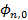  	is the rms angular spread of the tabulated CDL including the offset ray angles, calculated using the 		angular spread definition in Annex A in TS 38.901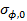  	is the mean angle of the tabulated CDL, calculated using the definition in Annex A in TS 38.901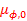  	is the desired mean angle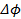  	is the desired rms angular spread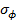  	is the resulting scaled ray angle.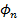 of the k’th TRP is the AOD, AOA, ZOD and ZOA of LOS cluster derived by the locations and antenna heights of UE and TRPs. If is used to denote the distance between UE and TRP1. For AOD1 of TRP1,   For AOA1 of TRP1, For AOD2 of TRP2, For AOA2 of TRP2, For ZOD1 of TRP1,   For ZOD1 of TRP2,   For ZOA2 of TRP1 ,   For ZOA2 of TRP2,   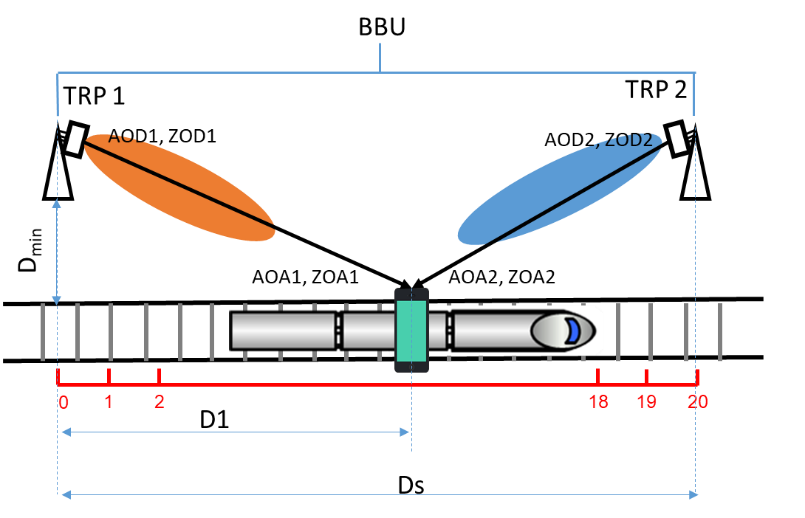 Fig. 1. Simplified and updated HST-SFN channel model for evaluationThe gNB antenna boresight could direct to the middle point on the railway between two TRPs. CDL-D and CDL-E channels models are recommended for evaluations.CompanyCommentLenovo/MotMWe support Option 1. In our opinion, the too small Dmin in Option 2 (Alt 2-4) may be suitable for tunnel deployment, but not for outdoor railway. In case Option 3 is adopted, one alternative should be agreed to be mandatory to reduce the variation in simulation results across companies InterDigitalSupport Option 1ZTESupport Option 1.  But we also can accept option 3OPPOOption 1. We don’t think current beam management framework can work in high speed with option 2. CATTSupport Option 1. Since the path loss of FR2 is much larger than FR1, it is not reasonable to have similar Dmin in FR2 as in FR1.In addition to that, the value of UE height might need to be reconsidered. 1.5m is the typical UE height for pedestrian user. However, in HST scenario, on top of subgrade and carriage floor, even for sitting users, 1.5m is not enough.LGWe prefer Option 1.SamsungSupport Option 2. The Dmin value for Option 2 considers practical deployment scenario for both outdoor and tunnel, where RRHs can be located at the poles along the railway. The distance between pole and railway would be few meters apart.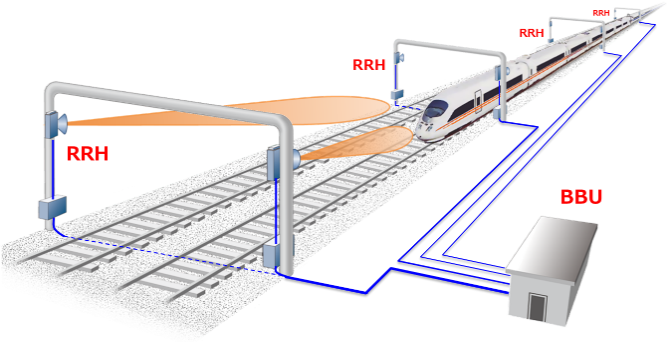 (Possible deployment for FR2, captured from R1-164029)As a second preference, we are okay with Option 3.Nokia/NSBOption 3DOCOMOSupport option 2. Our most interesting scenario is in tunnel deployment (because we have plan to deploy new high speed train in Japan in 2027 and the max. commercial train speed is 500km/h and about 90% of all rail length is in tunnel). We suggest to take the more challenging scenario (in tunnel deployment), and if needed, we can consider the beam management enhancement.Huawei, HiSiliconIf I remember correctly, we have Alt.2-1 for FR2 before. Some companies support such cases. Why it is only Alt.2-3 and Alt.2-4? We prefer Alt.2-1. Then, as we explained that Alt.2-4 is mainly introduced for tunnel cases with Dmin=5m, Samsung’s example is for tunnel-like deployment, but in our thinking for the deployment is much more distance for the Dmin. So, we are not fine with Alt.2-4 with Dmin=5.CompanyCommentLenovo/MotMWe support 20 m. for outdoor railwayInterDigitalWe could consider a low and high value, for example, 10m and 35mZTESupport 20m as our first preference. Other values except 5 is acceptable for usOPPOFor outdoor, 5m is too small.LGSupport 20m. SamsungAs in the figure captured at the previous comment, the practical value for RRH height can be a few meters. We support 5 m.Nokia/NSBSupport either 10 or 15mDOCOMOWe support 5m because it is closer in tunnel deployment.Huawei, HiSiliconAt least 20m should be supported for outdoor deployment. 5m is not preferred.CompanyCommentLenovo/MotMSupport the FL proposalInterDigitalNot sure if its needed for this evaluationZTE8 ports can be consider as an optional configurationOPPO8 ports can be optional.CATTNot support. 2 and 4 ports are sufficient, not sure why 8 ports are needed.LGWe prefer optional configuration for 8 ports.SamsungPrefer 8 ports as optional.Nokia/NSBWe prefer 8 port to be optional.DOCOMO4 port is enough.Huawei, HiSiliconSupport FL’ proposal. Please note that 8-ports are already deployed in current rail way scenarios.CompanyCommentLenovo/MotMWe support Option 1. In case Option 3 is adopted, one alternative should be agreed to be mandatory to reduce the variation in simulation results across companies, otherwise it may be hard to draw unified conclusions based on simulation results. InterDigitalDon’t support Option 3ZTEOption 3.  We don’t see much difference of the impact for simulation resultsOPPOOption 2.CATTSupport Table 3. There is no conclusion on whether 8 ports are supported up to now.LGOption 2.SamsungSupport Option 2. Option 1 has antenna radiation patterns for 2Tx and 8Tx only. If companies want to optionally present results for other number of Txs, the results could be diverging due to unaligned antenna pattern for them.Nokia/NSBSupport option 2.Huawei, HiSiliconSupport Option-1.ParameterValuesAntenna configuration2Tx: [Mg, Ng, M, N, P]=[1, 1, 1, 1, 2], one-to-one mapping between antenna elements and TXRUsVertical cut of the radiation power pattern (dB) for a single antenna elementwith , and Horizontal cut of the radiation power pattern (dB) for a single antenna elementwith ,  and 3D radiation power pattern (dB) for a single elementMaximum directional gain of an antenna element GE,max20.5 dBiParameterValuesAntenna configuration8Tx: [Mg, Ng, M, N, P]=[1, 1, 1, 4, 2],one-to-one mapping between antenna elements and TXRUsVertical cut of the radiation power pattern (dB) for a single antenna elementwith , and Horizontal cut of the radiation power pattern (dB) for a single antenna element3D radiation power pattern (dB) for a single elementMaximum directional gain of an antenna element GE,max17.5 dBiRadiation power pattern of a single antenna element for RRHVertical cut of the radiation power pattern (dB)Radiation power pattern of a single antenna element for RRHHorizontal cut of the radiation power pattern (dB)Radiation power pattern of a single antenna element for RRH3D radiation power pattern (dB)Radiation power pattern of a single antenna element for RRHMaximum directional gain of an antenna element GE,max8 dBiParameterValuesAntenna element radiation pattern in  dim (dB)Antenna element radiation pattern in  dim (dB)Combining method for 3D antenna element pattern (dB)Maximum directional gain of an antenna element GE,max5dBiCompanyCommentInterDigitalSupport FL proposal ZTEOKOPPOOKCATTSupport LGSupport SamsungSupportNokia/NSBSupportHuawei, HiSiliconOKCompanyCommentLenovo/MotMWe support Option 2. InterDigitalSupport Option 2 with the following revision for better clarityOption 2Antenna downtilt and azimuth directions point to the midpoint between the two ZTESupport Option 2OPPOSupport Option 2. CATTSupport Option 2LGSupport Option 2. SamsungSupport Option 2.Nokia/NSBSupport Option 3Huawei, HiSiliconPrefer Alt.1, but can accept Option 2.CompanyCommentLenovo/MotMWe support the FL proposal. Uniform CFO value for TRP within ±0.1 ppm range and for UE ±0.1ppm w.r.t. DL frequency. CFO should be independent across TRPs  InterDigitalGiven the fact that TRPs are all connected to a same BBU, and the dominant source of any residual frequency is the Doppler shift, we propose to assume perfect synchronization.ZTEThe same view as LenovoOPPOThe same view as InterDigital. We think perfect synchronization should be assumed.CATTSupport the proposal.LGWe don’t think that this kind of agreement is needed. SamsungConsider perfect synchronization as basic simulation assumption. We think the effect of CFO/timing error varies by deployment scenario, and can be even negligible for some cases, e.g., for RRHs sharing the common RU. So we don’t think the synchronization impairments have to be ‘recommended’ to consider.Nokia/NSBSame view as InterDigital. we have to prioritize the study on the different channel/propagation condition than any implementation issue.Huawei, HiSiliconWe also concern for the modelling here. In RAN1 we have not used and modelled the CFO. The similar understanding with InterDigital, we do not think it is needed.CompanyCommentLenovo/MotMSupport the FL proposalInterDigitalSupport the FL proposalZTEWe prefer to be reported by each companies.OPPOSupport to be reported by companiesCATTFine to specify a set of SNR values for comparison.LGWe have the same view with ZTE/OPPO.SamsungPrefer to be reported by companiesNokia/NSBSupport the proposal.CompanyCommentMotM/LenovoWe would like to propose a combination of Option 1 and 2, where UEs are located uniformly along the railway, with two regions defined: center region in which Ues are within Ds/4 m. from the closest TRP, and edge region where UE is within Ds/4 to Ds/2 m. from closest TRP. This alternative would provide less simulation comparison points (2 values for center and edge regions compared with 20 values in Option 1), with better illustration of cell-center vs. cell-edge performance compared with Option 2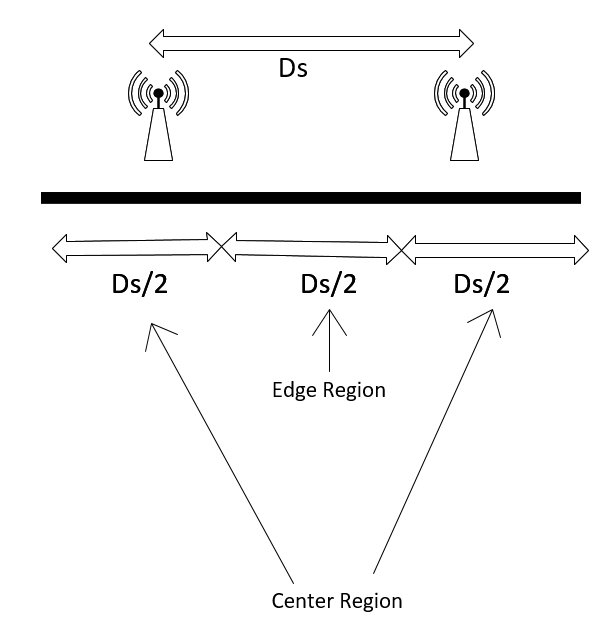 InterDigitalOption 3ZTEAny other options are OK except Option 2 since it cannot show the performance comparison clearly.OPPOOption 4. CATTOption 2 and Option 3. Option 2 can show the average performance along the track, and option 3 can show the performance comparison for extreme conditions.LGOption 4.SamsungSupport Option 1. Performance of HST depends on the location of train but option 2 or option 3 cannot present such dependency clearly.On the number of segmentation in Option 1, we prefer it to be reported by each company.Nokia/NSBSupport Option 1. But fewer position can be considered. DOCOMOSame view with ZTECompanyCommentLenovo/MotMWe believe such clarification may not be needed, the main impact of considering both types applies to the channel model; the 4-tap mandatory channel model fits CPE or Ues close to window, whereas optional CDL model fits Ues away from the window. Other implications on UE capability due to different UE types is out of scope of the WI, in our opinion.InterDigitalThere should be a distinction between a CPE-type UE that is installed on the roof, and a UE that is inside the train, as they call for different set of solutions and considerations. Discussion based on a CPE-type UE can be more straightforward, as it can be assumed that it could represent all Ues in the train, and perform many measurement tasks and reporting on their behalves. However, if Ues are assumed inside the train, the solutions need to be more UE-specific or per UE.ZTEWe think it is unnecessary to discuss UE type since it doesn’t matter. The simulation assumption has included much enough.OPPOWe don’t think it is needed. CATTThe type of UE can be reflected by channel model. Discussion on this issue is not needed.LG We also think it is unnecessary. SamsungCurrent LLS assumption on UE is enough.Nokia/NSBThis is not necessary.DOCOMOWe don’t think it is needed.CompanyComment